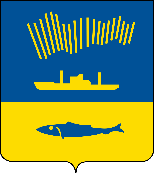 АДМИНИСТРАЦИЯ ГОРОДА МУРМАНСКАП О С Т А Н О В Л Е Н И Е                                                                                                                   № В соответствии с Федеральными законами от 06.10.2003 № 131-ФЗ                      «Об общих принципах организации местного самоуправления в                           Российской Федерации», от 27.07.2010 № 210-ФЗ «Об организации предоставления государственных и муниципальных услуг», Уставом муниципального образования городской округ город-герой Мурманск, постановлениями администрации города Мурманска от 26.02.2009 № 321                         «О порядке разработки и утверждения административных регламентов предоставления муниципальных услуг в муниципальном образовании город Мурманск», от 30.05.2012 № 1159 «Об утверждении реестра услуг, предоставляемых по обращениям заявителей в муниципальном образовании город Мурманск» п о с т а н о в л я ю: 1. Внести в постановление администрации города Мурманска                                    от 02.09.2015 № 2439 «Об утверждении административного регламента предоставления муниципальной услуги «Принятие решения о проведении аукциона по продаже земельного участка, находящегося в муниципальной собственности, или аукциона на право заключения договора аренды земельного участка, находящегося в муниципальной собственности» (в ред. постановлений от 24.02.2016 № 437, от 09.06.2016 № 1665, от 10.10.2016 № 3027, от 21.11.2016 № 3514, от 27.06.2017 № 2060, от 26.12.2017 № 4116, от 19.07.2018 № 2219,                        от 18.12.2018 № 4388, от 16.04.2019 № 1384, от 13.05.2020 № 1149, от 21.10.2022 № 3164 (далее – постановление) следующие изменения:- в пункте 5 постановления слова «заместителя главы администрации города Мурманска Изотова А.В.» заменить словами «заместителя главы администрации города Мурманска - председателя комитета по развитию городского хозяйства Гутнова А.В.».2. Внести в приложение к постановлению следующие изменения:2.1. В пункте 1.3.2 подраздела 1.3 раздела 1 слова «комитета градостроительства и территориального развития» заменить словами «комитета территориального развития и строительства».2.2. В приложении № 1 к административному регламенту слова «комитета градостроительства и территориального развития» заменить словами «комитета территориального развития и строительства».3. Отделу информационно-технического обеспечения и защиты информации администрации города Мурманска (Кузьмин А.Н.) разместить настоящее постановление на официальном сайте администрации города Мурманска в сети Интернет. 4. Редакции газеты «Вечерний Мурманск» (Сирица Д.В.) опубликовать настоящее постановление.5. Настоящее постановление вступает в силу со дня официального опубликования.6. Контроль за выполнением настоящего постановления возложить на  заместителя главы администрации города Мурманска – председателя комитета по развитию городского хозяйства Гутнова А.В..Глава администрации города Мурманска                                                                     Ю.В. Сердечкин